ΚΥΝΗΓΕΤΙΚΗ ΠΕΡΙΟΔΟΣ 2019-2020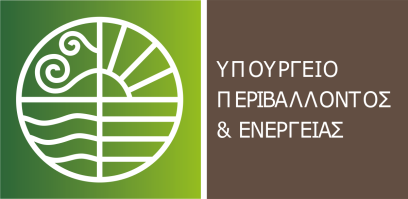 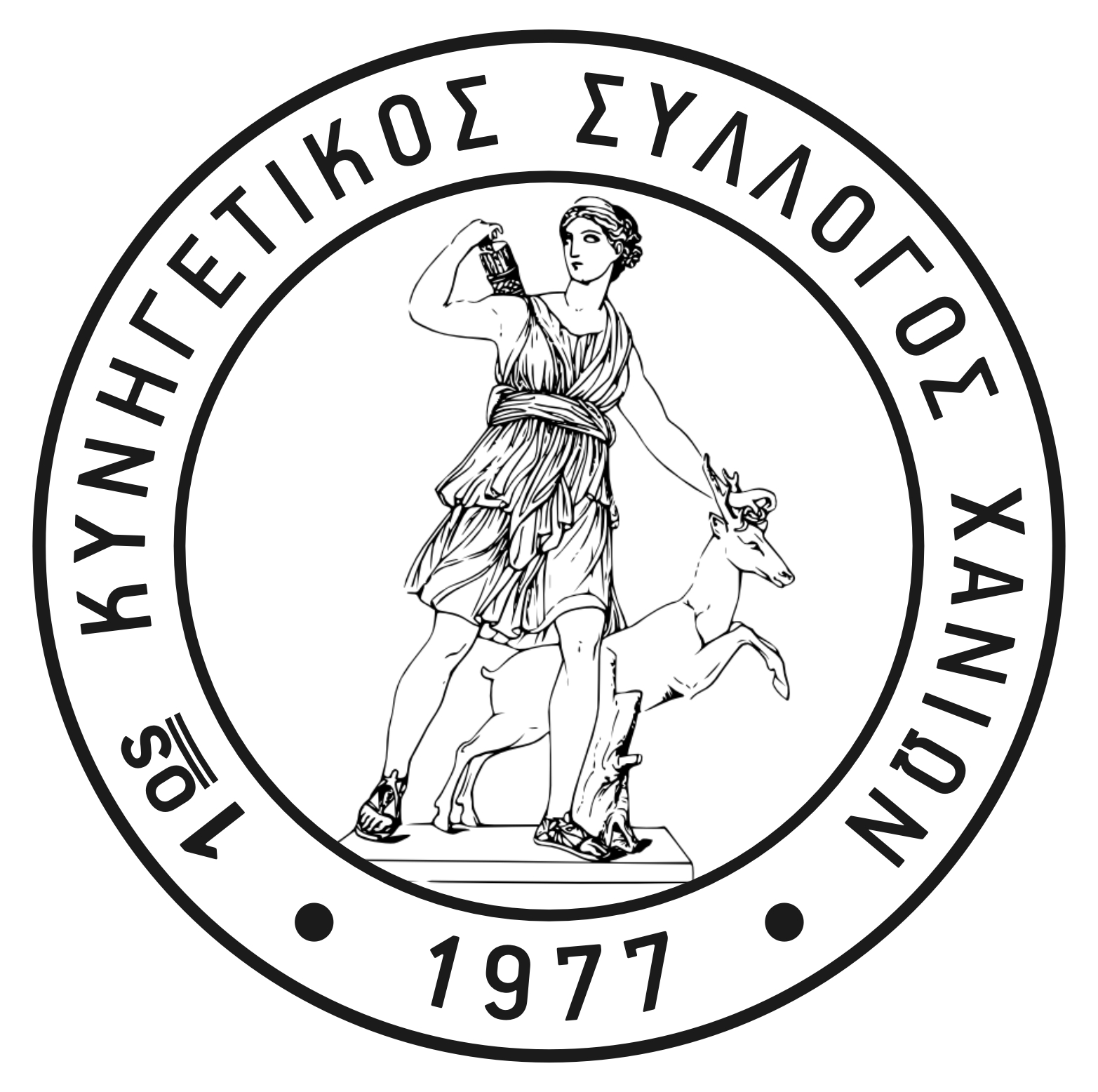 ΠΙΝΑΚΑΣ ΘΗΡΕΥΣΙΜΩΝΓια την Κυνηγετική Περίοδο 2019-2020, στη Νήσο Γαύδο και στη Γαυδοπούλα, η Θήρα επιτρέπεται από τις      15 Σεπτεμβρίου μέχρι τις 30 Νοεμβρίου, μόνο τις ημέρες Σάββατο και Κυριακή.Α/ΑΕΙΔΟΣΖΩΝΕΣ1ΠΕΡΙΟΔΟΣΗΜΕΡΕΣΕΠΙΤΡΕΠΟΜΕΝΟΣ ΑΡΙΘΜΟΣ ΑΤΟΜΩΝ ΑΝΑ ΚΥΝΗΓΟ/ΕΞΟΔΟΘΗΛΑΣΤΙΚΑΘΗΛΑΣΤΙΚΑΘΗΛΑΣΤΙΚΑΘΗΛΑΣΤΙΚΑΘΗΛΑΣΤΙΚΑΘΗΛΑΣΤΙΚΑ1.*Αγριοκούνελο (Oryctolagus cuniculus)20/8-14/915/9-10/3ΌλεςΧωρίς περιορισμό2.**Λαγός (Lepus europaeus)15/9-10/1Τετ.-Σαβ.-Κυρ.Ένα (1)3.Αγριόχoιρος (Sus scofa)15/9-20/1Τετ.-Σαβ.-Κυρ.Χωρίς περιορισμό4.Αλεπού (Vulpes vulpes)20/8-14/915/9-29/2ΌλεςΧωρίς περιορισμό5.Πετροκούναβο (Martes foina)15/9-29/2ΌλεςΧωρίς περιορισμόΠΟΥΛΙΑ: α) Δενδρόβια, εδαφόβια κ.ά.ΠΟΥΛΙΑ: α) Δενδρόβια, εδαφόβια κ.ά.ΠΟΥΛΙΑ: α) Δενδρόβια, εδαφόβια κ.ά.ΠΟΥΛΙΑ: α) Δενδρόβια, εδαφόβια κ.ά.ΠΟΥΛΙΑ: α) Δενδρόβια, εδαφόβια κ.ά.ΠΟΥΛΙΑ: α) Δενδρόβια, εδαφόβια κ.ά.1.Σιταρήθρα (Alauda arvensis)20/8-14/915/9-10/2ΌλεςΔέκα (10)2.Φάσα (Columba palumbus)20/8-14/915/9-20/2ΌλεςΧωρίς περιορισμό3.Αγριοπερίστερο (Columba livia)20/8-14/915/9-20/2ΌλεςΧωρίς περιορισμό4.Ορτύκι (Coturnix coturnix)20/8-14/915/9-20/2ΌλεςΔώδεκα (12)5.Τρυγόνι (Streptopelia turtur)20/8-14/915/9-20/2ΌλεςΟκτώ (8)6.Τσίχλα (Turdus philomelos)20/8-14/915/9-29/2ΌλεςΕίκοσι πέντε (25)(Συνολικά από όλα τα είδη)7.Δενδρότσιχλα (Turdus viscivorus)20/9-14/915/9-20/2ΌλεςΕίκοσι πέντε (25)(Συνολικά από όλα τα είδη)8.Κοκκινότσιχλα (Turdus iliacus)20/8-14/915/9-29/2ΌλεςΕίκοσι πέντε (25)(Συνολικά από όλα τα είδη)9.Γερακότσιχλα (Turdus pilaris)20/8-14/915/9-29/2ΌλεςΕίκοσι πέντε (25)(Συνολικά από όλα τα είδη)10.Κότσιφας (Turdus merula)20/8-14/915/9-20/2ΌλεςΕίκοσι πέντε (25)(Συνολικά από όλα τα είδη)11.Καρακάξα (Pica pica)20/8-14/915/9-29/2ΌλεςΧωρίς περιορισμό12.Κάργια (Corvus monedula)20/8-14/915/9-29/2ΌλεςΧωρίς περιορισμό13.Κουρούνα (Corvus corone)20/8-14/915/9-29/2ΌλεςΧωρίς περιορισμό14.Ψαρόνι (Stumus vulgaris)20/8-14/915/9-29/2ΌλεςΧωρίς περιορισμό15.Μπεκάτσα (Scolopax rusticola)15/9-29/2ΌλεςΔέκα (10)16.***Πετροπέρδικα (Alectoris graeca)1/10-15/12Τετ.-Σαβ.-Κυρ.Δύο (2)17.****Νησιώτικη Πέρδικα (Alectoris chukar)A’KOKΔ15/9-30/11Τετ.-Σαβ.-Κυρ.Τέσσερα (4)18.Φασιανός (Phasianus sp., Κυνηγετικός)15/9-31/12Τετ.-Σαβ.-Κυρ.Ένα (1)ΠΟΥΛΙΑ: β) Υδρόβια και παρυδάπιαΠΟΥΛΙΑ: β) Υδρόβια και παρυδάπιαΠΟΥΛΙΑ: β) Υδρόβια και παρυδάπιαΠΟΥΛΙΑ: β) Υδρόβια και παρυδάπιαΠΟΥΛΙΑ: β) Υδρόβια και παρυδάπιαΠΟΥΛΙΑ: β) Υδρόβια και παρυδάπια1.Σφυριχτάρι (Mareca penelope)15/9-10/2ΌλεςΔώδεκα (12) (Συνολικά από όλα τα είδη)2.Κιρκίρι (Anas crecca)15/9-31/1ΌλεςΔώδεκα (12) (Συνολικά από όλα τα είδη)3.Πρασινοκέφαλη (Anas platyrhynchos)15/9-31/1ΌλεςΔώδεκα (12) (Συνολικά από όλα τα είδη)4.Σουβλόπαπια (Anas acuta)15/9-10/2ΌλεςΔώδεκα (12) (Συνολικά από όλα τα είδη)5.Σαρσέλα (Anas querquedula)15/9-31/1ΌλεςΔώδεκα (12) (Συνολικά από όλα τα είδη)6.Χουλιαρόπιτα (Anas clypeata)15/9-31/1ΌλεςΔώδεκα (12) (Συνολικά από όλα τα είδη)7.Κυνηγόπαπια (Aythya ferina)15/9-31/1ΌλεςΔώδεκα (12) (Συνολικά από όλα τα είδη)8.Τσικνόπαπια (Aythya fuligula)15/9-31/1ΌλεςΔώδεκα (12) (Συνολικά από όλα τα είδη)9.Φαλαρίδα (Fulica atra)15/9-10/2ΌλεςΔώδεκα (12) (Συνολικά από όλα τα είδη)10.*****Ασπρομετωπόχηνα (Anser albifrons)15/9-31/1ΌλεςΔώδεκα (12) (Συνολικά από όλα τα είδη)11.Νερόκοτα (Gallinula chloropus)15/9-31/1ΌλεςΔέκα (10)12.Μπεκατσίνι (Gallinago gallinago)15/9-31/1ΌλεςΔέκα (10)13.Καλημάνα (Vanellus vanellus)15/9-31/1ΌλεςΔέκα (10)